NAVEEN NAVEEN.374956@2FREEMAIL.COM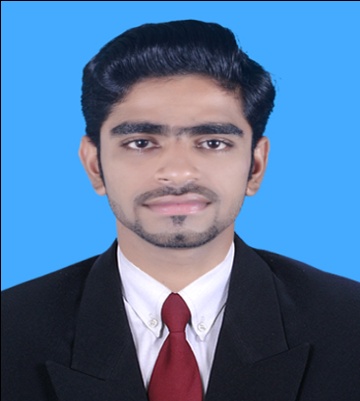 State level Award in Scout&GuidesActive participation in Scout&Guides,Red CrossAchieve Trainers certificate in Scout&GuideSecond place in District JUDO ChampionshipParticipated Carpe Diem - 2k15-16 2 days soft skill training program At Centre For Management Studies, Kasaragod, presented by IIM CALCUTTAActive participation in college functions as volunteer and in other EventParticipated in various management fest conducted by various colleges. Previous Company :  Kerala Soaps Designation:              Assistant AccountantPeriod:                       12-06-2017 To 04-11-2017                          Excellent competencies in managing all financial accounting activities of the relevant business.Prepare reports on accounts payable and accounts receivable.Process the payable invoices weekly.Prepare monthly reportsCash flow status and handling of petty cash.Preparation of cheques and payment schedule for suppliers and strong follow up of all accounts receivable from customers and sub-contractors.Skilled in operating computers programmed with accounting software (tally).Posting of Invoices and maintain records of pending invoices.Checking of Bank Transfer letter [Salary & Wages]